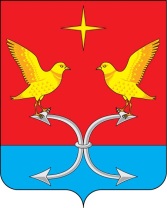 КОРСАКОВСКИЙ РАЙОННЫЙ СОВЕТ НАРОДНЫХ ДЕПУТАТОВ ОРЛОВСКОЙ ОБЛАСТИРЕШЕНИЕ24 марта 2016 года                                             № 241-РСПринято на _1_  заседании Корсаковского районного Совета народных депутатовОб установке мемориальной доски ветерану труда Силкину Алексею Ивановичу 	В соответствии с Положением о порядке увековечения памяти выдающихся людей и событий на территории Корсаковского района Орловской области, рассмотрев ходатайство Корсаковского районного Совета ветеранов войны, труда, Вооруженных Сил и правоохранительных органов,  в целях увековечения памяти ветерана труда Силкина Алексея Ивановича, внесшего значительный вклад в развитие здравоохранения Корсаковского района, Корсаковский районный Совет народных депутатов р е ш и л:Поддержать ходатайство Корсаковского районного Совета ветеранов войны, труда, Вооруженных Сил и правоохранительных органов об увековечении памяти ветерана труда Силкина Алексея Ивановича и установить мемориальную доску Силкину Алексею Ивановичу на территории Корсаковского сельского поселения.Финансовые мероприятия по изготовлению и установке мемориальной доски  А. И. Силкину   берет   на себя  Корсаковский  районный   Совет народных депутатов.Рекомендовать администрации Корсаковского района провести организационные мероприятия по установке и торжественному открытию мемориальной доски А. И. Силкину.Рекомендовать администрации Корсаковского сельского поселения обеспечить контроль за состоянием и сохранностью мемориальной доски.  Председатель Совета						                  В. А. Сенькин